UNIVERSIDAD VERACRUZANA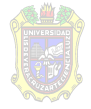 SECRETARIA ACADEMICADIRECCION GENERAL DE ADMINISTRACION ESCOLAR MODELO EDUCATIVO FLEXIBLEAREA ELECCION LIBREFORMATO PARA LA MOVILIDAD ESTUDIANTILFECHAFECHAPERIODOPERIODOF-AA-FDATOS DEL ALUMNODATOS DEL ALUMNODATOS DEL ALUMNODATOS DEL ALUMNODATOS DEL ALUMNODATOS DEL ALUMNODATOS DEL ALUMNODATOS DEL ALUMNODATOS DEL ALUMNODATOS DEL ALUMNODATOS DEL ALUMNOMATRICULA (ID)MATRICULA (ID)APELLIDO PATERNOAPELLIDO PATERNOAPELLIDO PATERNOAPELLIDO MATERNOAPELLIDO MATERNOAPELLIDO MATERNONOMBRE (S)NOMBRE (S)NOMBRE (S)DATOS DEL PROGRAMA ACADEMICO DE ORIGENDATOS DEL PROGRAMA ACADEMICO DE ORIGENDATOS DEL PROGRAMA ACADEMICO DE ORIGENDATOS DEL PROGRAMA ACADEMICO DE ORIGENDATOS DEL PROGRAMA ACADEMICO DE ORIGENDATOS DEL PROGRAMA ACADEMICO DE ORIGENDATOS DEL PROGRAMA ACADEMICO DE ORIGENDATOS DEL PROGRAMA ACADEMICO DE ORIGENDATOS DEL PROGRAMA ACADEMICO DE ORIGENDATOS DEL PROGRAMA ACADEMICO DE ORIGENDATOS DEL PROGRAMA ACADEMICO DE ORIGENPROGRAMA ACADEMICOPROGRAMA ACADEMICOPROGRAMA ACADEMICOPROGRAMA ACADEMICOPROGRAMA ACADEMICOENTIDAD ACADEMICA (FACULTAD)ENTIDAD ACADEMICA (FACULTAD)ENTIDAD ACADEMICA (FACULTAD)ENTIDAD ACADEMICA (FACULTAD)ENTIDAD ACADEMICA (FACULTAD)ENTIDAD ACADEMICA (FACULTAD)MODALIDADMODALIDADCAMPUS O REGION CAMPUS O REGION CAMPUS O REGION CAMPUS O REGION CAMPUS O REGION CAMPUS O REGION AREA ACADEMICAAREA ACADEMICAAREA ACADEMICASECRETARIOSECRETARIOSECRETARIOSECRETARIOLUGAR Y FECHALUGAR Y FECHALUGAR Y FECHALUGAR Y FECHASELLOSELLOSELLODATOS DEL PROGRAMA ACADEMICO DE LA DEPENDENCIA RECEPTORADATOS DEL PROGRAMA ACADEMICO DE LA DEPENDENCIA RECEPTORADATOS DEL PROGRAMA ACADEMICO DE LA DEPENDENCIA RECEPTORADATOS DEL PROGRAMA ACADEMICO DE LA DEPENDENCIA RECEPTORADATOS DEL PROGRAMA ACADEMICO DE LA DEPENDENCIA RECEPTORADATOS DEL PROGRAMA ACADEMICO DE LA DEPENDENCIA RECEPTORADATOS DEL PROGRAMA ACADEMICO DE LA DEPENDENCIA RECEPTORADATOS DEL PROGRAMA ACADEMICO DE LA DEPENDENCIA RECEPTORADATOS DEL PROGRAMA ACADEMICO DE LA DEPENDENCIA RECEPTORADATOS DEL PROGRAMA ACADEMICO DE LA DEPENDENCIA RECEPTORADATOS DEL PROGRAMA ACADEMICO DE LA DEPENDENCIA RECEPTORAPROGRAMA ACADEMICOPROGRAMA ACADEMICOPROGRAMA ACADEMICOPROGRAMA ACADEMICOPROGRAMA ACADEMICOENTIDAD ACADEMICA (FACULTAD) O DEPENDENCIAENTIDAD ACADEMICA (FACULTAD) O DEPENDENCIAENTIDAD ACADEMICA (FACULTAD) O DEPENDENCIAENTIDAD ACADEMICA (FACULTAD) O DEPENDENCIAENTIDAD ACADEMICA (FACULTAD) O DEPENDENCIAENTIDAD ACADEMICA (FACULTAD) O DEPENDENCIAMODALIDADMODALIDADCAMPUS O REGIONCAMPUS O REGIONCAMPUS O REGIONCAMPUS O REGIONCAMPUS O REGIONCAMPUS O REGIONAREA ACADEMICAAREA ACADEMICAAREA ACADEMICAEXPERIENCIA EDUCATIVA O CURSOEXPERIENCIA EDUCATIVA O CURSOEXPERIENCIA EDUCATIVA O CURSOEXPERIENCIA EDUCATIVA O CURSOEXPERIENCIA EDUCATIVA O CURSOEXPERIENCIA EDUCATIVA O CURSOEXPERIENCIA EDUCATIVA O CURSOEXPERIENCIA EDUCATIVA O CURSONUMERO DE CREDITOSNUMERO DE CREDITOSNUMERO DE CREDITOSNOMBRE Y FIRMA DEL SECRETARIO RESPONSABLENOMBRE Y FIRMA DEL SECRETARIO RESPONSABLENOMBRE Y FIRMA DEL SECRETARIO RESPONSABLENOMBRE Y FIRMA DEL SECRETARIO RESPONSABLENOMBRE Y FIRMA DEL SECRETARIO RESPONSABLENOMBRE Y FIRMA DEL SECRETARIO RESPONSABLENOMBRE Y FIRMA DEL SECRETARIO RESPONSABLELUGAR, FECHA Y SELLOLUGAR, FECHA Y SELLOLUGAR, FECHA Y SELLOLUGAR, FECHA Y SELLOFIRMA DEL ALUMNOFIRMA DEL ALUMNOFIRMA DEL ALUMNOFIRMA DEL ALUMNOOBSERVACIONESOBSERVACIONESOBSERVACIONESOBSERVACIONESOBSERVACIONESOBSERVACIONESOBSERVACIONES